Leoni with a muted start to fiscal 2013  Forecast for the year reaffirmed based on provisional first-quarter figures Nuremberg, 30 April 2013 – Leoni, the leading provider of cables and cable systems to the automotive sector and other industries, released provisional figures for the first quarter of 2013 at its Annual General Meeting today. As expected, the Company made a subdued start into the current financial year.Consolidated sales for the period from January to March amount to EUR 959.0 million (previous year: EUR 969.1 million) and thus almost match last year's very good level. Good sales to the automotive industry for the Asian and the North American market were a mainstay of the business. According to provisional calculations, earnings before interest and taxes (EBIT) came to EUR 38.5 million (previous year: EUR 94.2 million). This significant year-on-year decrease is attributable mostly to the fact that a large amount of non-recurring income boosted the result in the first quarter of 2012. Furthermore, this reflected budgeted start-up costs and pre-production spending on numerous new wiring system projects, as well as spending on larger IT projects, during the period under report.Leoni is confident of better performance in the second half of 2013 than in the first six months. The Company therefore reaffirms its forecast for the year as a whole, targeting sales of approx. EUR 3.7 billion and EBIT of approx. EUR 170 million. (3,076 characters incl. blanks)Illustration material can be downloaded from www.media.leoni.comAbout the Leoni GroupLeoni is a global supplier of wires, optical fibers, cables and cable systems as well as related services for the automotive sector and further industries. Leoni develops and produces technically sophisticated products from single-core automotive cables through to complete wiring systems. Leoni’s product range also comprises wires and strands, standardised cables, special cables and cable system assemblies for various industrial markets. The group of companies, which is listed on the German MDAX, employs about 60,000 people in 32 countries and generated consolidated sales of EUR 3.81 billion in 2012.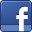 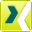 Contact person for journalistsSven SchmidtCorporate Public & Media RelationsLEONI AGPhone	+49 (0)911-2023-467Fax	+49 (0)911-2023-231E-mail	presse@leoni.com